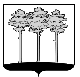 ГОРОДСКАЯ  ДУМА  ГОРОДА  ДИМИТРОВГРАДАУльяновской областиР Е Ш Е Н И Ег.Димитровград   27  июня  2018  года                                                                        №  86/1025  . О даче согласия Муниципальному бюджетному общеобразовательному учреждению «Средняя школа №9 города Димитровграда Ульяновской области» на заключение договора безвозмездного пользования нежилыми помещениями, закреплёнными на праве оперативного управления, с Муниципальным бюджетным учреждением культуры «Централизованная библиотечная система г.Димитровграда»В соответствии со статьями 689 - 701 Гражданского кодекса Российской Федерации, пунктом 5 части 10 статьи 35 Федерального закона от 06.10.2003 №131-ФЗ «Об общих принципах организации местного самоуправления в Российской Федерации», статьей 17.1 Федерального закона от 26.07.2006 №135-ФЗ «О защите конкуренции», пунктом 5 части 1 статьи 26 Устава муниципального образования «Город Димитровград» Ульяновской области, на основании Положения о порядке передачи в безвозмездное пользование имущества, находящегося в муниципальной собственности города Димитровграда Ульяновской области, рассмотрев обращение исполняющего обязанности Главы Администрации города Димитровграда Ульяновской области Ю.А.Корженковой от 22.06.2018     №01-19/4138, Городская Дума города Димитровграда Ульяновской области второго созыва решила:1. Дать согласие Муниципальному бюджетному общеобразовательному учреждению «Средняя школа №9 города Димитровграда Ульяновской области» на заключение договора безвозмездного пользования муниципальными нежилыми помещениями, закрепленными на праве оперативного управления, с Муниципальным бюджетным учреждением культуры «Централизованная библиотечная система г.Димитровграда» по 31.12.2023 в отношении следующего объекта недвижимого имущества:2. Установить, что ссудополучатель обязан:2.1. Своевременно и в полном объеме уплачивать все коммунальные и иные эксплуатационные платежи за используемое муниципальное имущество согласно договорам, заключенным с соответствующими организациями;2.2. Обеспечить сохранность и надлежащее содержание муниципального имущества, переданного в безвозмездное пользование;2.3. За свой счет осуществлять капитальный и текущий ремонт предоставленного ему в безвозмездное пользование муниципального имущества и нести все расходы по его содержанию;2.4. Надлежащим образом исполнять условия договора безвозмездного пользования;2.5. В случае нецелевого использования муниципального имущества, наличия задолженности по коммунальным платежам свыше трех месяцев и (или) нарушений условий договора безвозмездного пользования Ссудодатель вправе отказаться от договора безвозмездного пользования в соответствии с действующим законодательством.3. Установить, что настоящее решение распространяется на правоотношения, возникшие с 01 июня 2018 года.4. Установить, что настоящее решение подлежит официальному опубликованию и размещению в информационно-телекоммуникационной сети «Интернет» на официальном сайте Городской Думы города Димитровграда Ульяновской области (www.dumadgrad.ru)5. Контроль исполнения настоящего решения возложить на комитет по финансово-экономической политике и городскому хозяйству (Галиуллин).№ п/пНаименованиеорганизацииНаименованиеимущества, закрепленного на праве оперативного управленияАдрес помещенияПлощадь помещения (кв.м.)СуммаВыпадающ их доходов в год (руб.)Балансовая стоимость (руб.)Целииспользования1.Муниципальное бюджетное учреждение культуры «Централизованная библиотечная система г.Димитровграда»помещения (позиции № 29,30,31,32,33 1 этажпо техническому паспорту от 19.10.2007 г.)Город Димитровград, Ульяновская область, ул. Рабочая, д. 228,04В аренду не предоставлялось83759,97Предоставление муниципальной услуги по библиотечному, информационному и справочному обслуживанию населения города